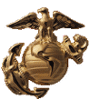 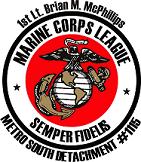 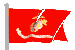  MINUTES FROM January 8, 2020  MCL METRO SOUTH DETACHMENT 1115WHERE:	VFW Easton Ma.Commandant JJ Mcgrath called meeting to order at 19:05 hrs calling upon Sergeant-at-Arms to secure the building for the start of the meeting.Sergeant-at-Arms secured the quarters and announced he was satisfied all that were present were authorized to be there. Pledge of Allegiance was then recited by the Detachment Marines.There were 9 Marines Present for the meeting.Commandant JJ Mcgrath recited the opening prayer. Commandant JJ Mcgrath called for Sergeant-at-Arms to declare the meeting open for conduct of official business.Commandant JJ Mcgrath called roll call of the detachment’s officers: New MembersNo new members  Correspondence 7Correspondence. TAVVA May 24th Taunton MemorialBrockton Palative ceremony May 6thSickness 9Commandant JJ Mcgrath asked for any sickness or distressed members or family members.Reports 6, 8, 10Minutes available for December not available.Paymaster report passed in $2106.82, read, motion made to accept, seconded and passedChaplain mentioned rituals and honorsOLD BUSINESS: Standing committees 11/12:HONOR GUARDReport made by Roger/JJ . QUARTERNASTERNABirthday BallNA Huge successLayfette Club to be consideredScholarshipWill be needing reviews soonOCYMNothing new to reportFund RaiserShaws was a success. UNFINISHED BUSINESS 13:noneNEW BUSINESS 14:Bridge Center to be explored…Roger is contactGOOD OF THE LEAGUE 16NANext Meeting is Wednesday February  6, 2020. The start time for the meeting will be at 19:00. Commandant JJ Mcgrath called for moment of silence for deceased members.Commandant JJ Mcgrath called for Sergeant-at-arms to retire the colors.Sergeant-at-Arms called for hand salute.Commandant JJ Mcgrath read closing prayer.Commandant JJ Mcgrath called for Sergeant-at-Arms to officially close the meetingSergeant-at-Arms declared the meeting officially over.Commandant JJ Mcgrath ended meeting at 1945  hrs with 1 rap of the gavel.Respectfully submittedRik CoffmanActing AdjutantPositionName  PresentExcused  Commandant JJ Mcgrath X Sr Vice Commandant Rik CoffmanX Jr Vice commandantPatrick BallingerX Judge Advocate Fred WilliamsX AdjutantActing Rik CoffmanX Paymaster Ron HillX Chaplain Roger Hoffman X Sergeant at Arms Quartermaster Fred WilliamsX WebmasterActing Rik CoffmanX Honor Guard Captain JJ McGrathX Past Commandant Rik CoffmanX